                                                         Проект №66 від 15.02.2019р.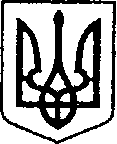        Україна						ЧЕРНІГІВСЬКА ОБЛАСТЬ	ПроектН І Ж И Н С Ь К А    М І С Ь К А    Р А Д А    ____ сесія VII скликання 	Р І Ш Е Н Н Я	від                      2019 р.			м. Ніжин	                            №Відповідно до статей 25, 26, 42, 59, 73 Закону України “Про місцеве самоврядування в Україні”, Земельного кодексу України, Податкового кодексу України, Закону України “Про оренду землі”, рішення Ніжинської міської ради шостого скликання від 08 липня 2015 року №6-69/2015 “Про затвердження місцевих податків”, Регламентy Ніжинської міської ради Чернігівської області, затвердженого рішенням Ніжинської міської ради Чернігівської області від 
24 листопада 2015 року №1-2/2015 (із змінами), розглянувши рішення Господарського суду Чернігівської області від 24 жовтня 2016 року, міська рада вирішила:1. На виконання рішення Господарського суду Чернігівської області від 
24 жовтня 2016 року у справі №927/734/16 поновити договір оренди землі №53 від 06 червня 2007 року на тих самих умовах, а саме 6 (шість) місяців 6(шість) днів з 20 червня 2019 року до 26 грудня 2019 року (включно) на земельну ділянку площею 0,0024 га за адресою: м.Ніжин, вул. Гоголя, 19 кадастровий номер 7410400000:04:001:0053 фізичній особі-підприємцю Ільчук Валентині Іванівни для будівництва та обслуговування будівель торгівлі (розміщення тимчасової споруди торгівельного призначення для здійснення підприємницької діяльності (кіоск)).2. На підставі ч.6 ст. 33 Закону України «Про оренду землі»  поновити договір оренди землі від від 17 січня 2014 року, зі змінами, внесеними згідно додаткової угоди від 04.12.2017 року, на той самий строк і на тих самих умовах, а саме  з 20 березня 2019 року до 15 червня 2019 року (включно) на земельну ділянку площею 0,0018 га за адресою: м. Ніжин, вул. Шевченка, 1а, кадастровий номер 7410400000:03:009:0025 фізичній особі-підприємцю Романець Ніні Миколаївні для будівництва та обслуговування будівель торгівлі (розміщення тимчасової споруди торгівельного призначення для здійснення підприємницької діяльності (кіоску)).3. п.1 та п.2 рішення Ніжинської міської ради «Про припинення права користування земельними ділянками, надання земельних ділянок суб’єктам  господарювання фізичним особам» №22-51/2019 від 30 січня 2019 року вважати такими, що втратили чинність.4. Начальнику відділу земельних відносин Місан В.М. забезпечити оприлюднення даного рішення на сайті протягом п`яти робочих днів після його прийняття.5. Організацію виконання даного рішення покласти на першого заступника міського голови з питань діяльності виконавчих органів ради Олійника Г.М. та відділ земельних відносин.6. Контроль за виконанням даного рішення покласти на постійну комісію міської ради з питань земельних відносин, будівництва, архітектури, інвестиційного розвитку міста та децентралізації (Деркач А.П.).Міський голова	    						 	  А.В.ЛінникПояснювальна запискадо проекту рішення Ніжинської міської ради VII скликання «Про поновлення договорів оренди земельних ділянок суб’єктам господарювання фізичним особам». Даний проект рішення підготовлено самоврядування в Україні”, Земельного кодексу України, Податкового кодексу України, Закону України “Про оренду землі”, рішення Ніжинської міської ради шостого скликання від 08 липня 2015 року №6-69/2015 “Про затвердження місцевих податків”, Регламентy Ніжинської міської ради Чернігівської області, затвердженого рішенням Ніжинської міської ради Чернігівської області від 24 листопада 2015 року №1-2/2015 (із змінами), розглянувши рішення Господарського суду Чернігівської області від 24 жовтня 2016 року та лист відділу юридично-кадрового забезпечення №16 від 04 лютого 2019р. та лист відділу юридично-кадрового забезпечення №17 від 04 лютого 2019р.У проект рішення розглядаються наступні питання:Поновлення договору оренди.Начальник відділуземельних відносин                                                                  В.М. МісанПро поновлення договорів оренди земельних ділянок суб’єктам господарювання фізичним особам